Муниципальное автономное общеобразовательное учреждение «Прииртышская средняя общеобразовательная школа»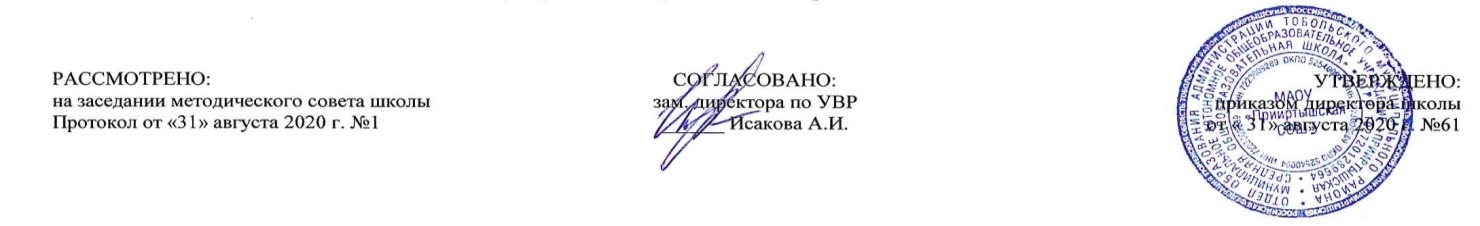 РАБОЧАЯ ПРОГРАММАпо обществознаниюдля  6  классана 2020-2021 учебный годПланирование составлено в соответствии 	ФГОС ООО	Составитель программы: Петрович Петр Владимирович, учитель истории и обществознанияп.Прииртышский2020 годПланируемые результаты освоения учебного предмета  «Обществознание»                                                                                                                                                                                                                                                                      В результате изучения обществознания                                                                                                                                                                                                                                         ученик научится: использовать знания о биологическом и социальном в человеке для характеристики его природы;характеризовать основные возрастные периоды жизни человека, особенности подросткового возраста;в модельных и реальных ситуациях выделять сущностные характеристики и основные виды деятельности людей, объяснять роль мотивов в деятельности       человека;характеризовать и иллюстрировать конкретными примерами группы потребностей человека;приводить примеры основных видов деятельности человека;выполнять несложные практические задания по анализу ситуаций, связанных с различными способами разрешения межличностных конфликтов; выражать собственное отношение к различным способам разрешения межличностных конфликтов. раскрывать роль социальных норм как регуляторов общественной жизни и поведения человека;различать отдельные виды социальных норм;характеризовать основные нормы морали;оценивать роль образования в современном обществе;различать уровни общего образования в России;описывать социальную структуру в обществах разного типа, характеризовать основные социальные общности и группы;объяснять взаимодействие социальных общностей и групп. ученик  получит  возможность  научиться: 	выполнять несложные практические задания, основанные на ситуациях, связанных с деятельностью человека;оценивать роль деятельности в жизни человека и общества;оценивать последствия удовлетворения мнимых потребностей, на примерах показывать опасность удовлетворения мнимых потребностей,        угрожающих здоровью;использовать элементы причинно-следственного анализа при характеристике межличностных конфликтов;моделировать возможные последствия позитивного и негативного воздействия группы на человека, делать выводы; использовать элементы причинно- следственного анализа для понимания влияния моральных устоев на развитие общества и человека;оценивать социальную значимость здорового образа жизни раскрывать понятия «равенство» и «социальная справедливость» с позиций историзма;осознавать значение гражданской активности и патриотической позиции в укреплении нашего государства.Содержание учебного предмета «Обществознание»Глава I.  Человек в социальном измерении (12 часов). Человек. Школа. Человек – личность. Человек познаёт мир. Человек и его деятельность. Потребности человека. На пути к жизненному успеху. Глава II.  Человек среди людей (10 часов).  Семья.  Межличностные отношения. Человек в группе. Общение. Конфликты в межличностных отношениях.Глава III.  Нравственные основы жизни (7 часов). Человек славен добрыми делами. Будь смелым. Человек и человечность.Итоговые занятия  (3 часа)                                                                                                                                                                                                                                                                                 Тематическое планированиеПриложение Календарно-тематический планРазделы, темыРазделы, темыРазделы, темыСодержание курса обществознания.Содержание курса обществознания.11 Человек в социальном  измерении.Загадка человекаОтрочество — особая  пора жизниОбразование и самообразование.Одноклассники, сверстники, друзья.Человек – личность.Человек познаёт мир.Человек и его деятельность.(2 часа)Потребности человека. (2 часа)На пути к жизненному успеху. Обобщающий урок по теме «Человек в социальном измерении».Обобщение и систематизация знаний за 1 полугодие122Человек среди людей Семья и семейные отношения. (2 часа)Семейное хозяйство.Межличностные отношения. (2 часа)Человек в группе. (2 часа)Общение. (2 часа)Конфликты в межличностных отношениях. (2 часа)Обобщающий урок по теме «Человек среди людей»123 Нравственные основы жизни.  Человек славен добрыми делами.Будь смелым. (2 часа)Человек и человечность. (2 часа)5Итоговые занятия  4Итого за 1 четвертьИтого за 2 четвертьИтого за 3 четвертьИтого за 4 четвертьИтого:34№п\п№ в темеДатаДатаТемаТип урока, форма проведенияПланируемые предметные результаты№п\п№ в темеПлан Факт ТемаТип урока, форма проведенияПланируемые предметные результатыВведение  (1 час)Введение  (1 час)Введение  (1 час)Введение  (1 час)Введение  (1 час)Введение  (1 час)Введение  (1 час)11Содержание курса обществознания.УОНЗ проектЗнать: содержание курса, определения понятий.Уметь:  работать с текстом учебника.Глава I.  Человек в социальном измерении  (12 часов)Глава I.  Человек в социальном измерении  (12 часов)Глава I.  Человек в социальном измерении  (12 часов)Глава I.  Человек в социальном измерении  (12 часов)Глава I.  Человек в социальном измерении  (12 часов)Глава I.  Человек в социальном измерении  (12 часов)Глава I.  Человек в социальном измерении  (12 часов)21Загадка человекаУОНЗбеседаЗнать: отличие человека от животного; Уметь:  высказывать собственное мнение, суждения31Отрочество — особая  пора жизниУОМНбеседаЗнать: как определять свое место среди сверстников и взрослых, пони  мать себя.Уметь: анализироватьсвои поступки, чувства, состояния, приобретаемый опыт; работать в группах и парах41Образование и самообразование.УОНЗбеседаЗнать: что такое образование,  самообразование,  почему успешная учеба важна не только для тебя самого, но и для общества.Уметь: использовать новые понятия, работать в группах.51Одноклассники, сверстники, друзья.УОНЗпрактикумЗнать: определения понятий: друг, товарищ, сверстник.Уметь: реализовывать новые знания.61Человек – личность.УОНЗ беседаЗнать:  что такое индивидуальность, личность. Сильная личность - какая она?Уметь:  понимать себя, анализировать свои поступки.71Человек познаёт мир.УОМН проектЗнать: Что такое самосознаниеУметь: Характеризовать особенности познания человеком мира и самого себя. Сравнивать себя и свои качества с другими людьми. 8-91-2Человек и его деятельность.УОНЗ проектЗнать: мотивы и виды деятельности человека. Уметь: Описывать и иллюстрировать примерами различные мотивы деятельности.10-111-2Потребности человека.УОНЗ проектЗнать: Основные потребности человека..Уметь: Описывать особые потребности людей с ограниченными возможностями.121На пути к жизненному успеху. УОМН беседаЗнать: определения понятий.Уметь: Находить и извлекать информацию из  источников различного типа.131Обобщающий урок по теме «Человек в социальном измерении».УР проверочная работаЗнать: знать содержание материала.Уметь: решать логические задачи;141Обобщение и систематизация знаний за 1 полугодиеУРК контрольная работаУметь: применять ранее полученные знания.Глава II.  Человек среди людей (12 часов)Глава II.  Человек среди людей (12 часов)Глава II.  Человек среди людей (12 часов)Глава II.  Человек среди людей (12 часов)Глава II.  Человек среди людей (12 часов)Глава II.  Человек среди людей (12 часов)Глава II.  Человек среди людей (12 часов)15-161-2Семья и семейные отношения.УОНЗбеседаЗнать: что даёт семья человеку.Уметь: индивидуально работать с текстом, участвовать в беседе.171Семейное хозяйство.УОНЗпознавательная играЗнать: почему необходимо справедливо распределять домашние обязанности?Уметь: работать в парах.18-191-2Межличностные отношения.УОНЗ практикумЗнать: Какие отношения называются межличностными. Виды межличностных отношенийУметь: анализировать взаимоотношения людей на конкретных примерах.20-211-2Человек в группе.УОНЗпроект  Знать: Признаки больших и малых групп.Уметь: Приводить примеры таких групп.22-235-6Общение.УОМН познавательная играЗнать: Общение -взаимные деловые и дружеские отношения людей.Уметь: Сравнивать и сопоставлять различные стили общения.24-257-8Конфликты в межличностных отношениях.УОНЗ беседаЗнать: Сущность и причины возникновения межличностных конфликтов.Уметь: Характеризовать варианты поведения в конфликтных ситуациях.261Обобщающий урок по теме «Человек среди людей»УРК проверочная работаЗнать: Содержание темы.Уметь: применять ранее полученные знания.Глава III.  Нравственные основы жизни  (5 часов)  Глава III.  Нравственные основы жизни  (5 часов)  Глава III.  Нравственные основы жизни  (5 часов)  Глава III.  Нравственные основы жизни  (5 часов)  Глава III.  Нравственные основы жизни  (5 часов)  Глава III.  Нравственные основы жизни  (5 часов)  Глава III.  Нравственные основы жизни  (5 часов)  271Человек славен добрыми делами.УОНЗ практикум Знать: Отличия добрых поступки от злых;Уметь: определять понятия «нравственность» и «безнравственность».28-292-3Будь смелым.УОНЗ практикумЗнать: оценку проявлениям мужества, смелости, случаям преодоления людьми страха в критических и житейских ситуациях.Уметь: оценивать предлагаемые ситуации, требующие личного противодействия проявлениям зла.30-314-5Человек и человечность.УОНЗ беседаЗнать: смысл понятия «человечность».Уметь: давать оценку с позиции гуманизма конкретным поступкам людей.Итоговые занятия  (4 часа)Итоговые занятия  (4 часа)Итоговые занятия  (4 часа)Итоговые занятия  (4 часа)Итоговые занятия  (4 часа)Итоговые занятия  (4 часа)Итоговые занятия  (4 часа)321Обобшение и систематизация знаний по предмету «История» 6 классаУР практикумЗнать: определения понятий. Уметь: работать с текстом учебника, решать логические задачи.331Обобшение и систематизация знаний за курс 6 класса УРК контрольная работаЗнать: определения понятий.Уметь: применять ранее полученные знания.341Обобшение и систематизация знаний УРбеседаУметь: